INVITATION TO TENDER FOR:bank reprofiling works along the lyn brook within netherton park Netherton Park Bank Reprofiling Location: SO 94607 88466FUNDED BY:  Black Country Blue Networks   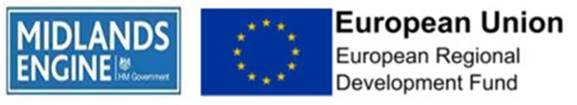 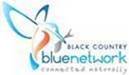 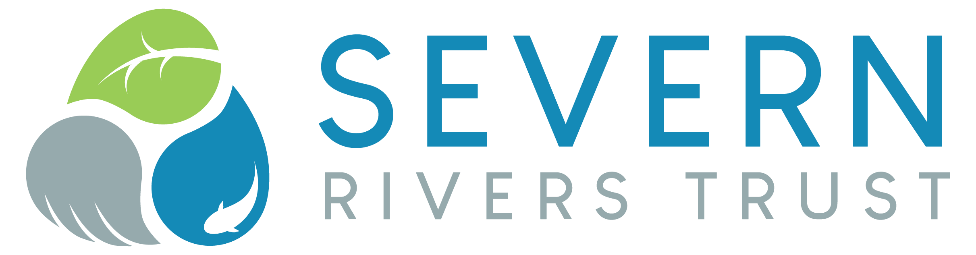 ContentsSECTION 11.	OVERVIEW & BACKGROUND	32.	DFINITIONS	43.	OBJECTIVES	54.	SPECIFICATION OF REQUIRED WORKS	54.1.	HEALTH AND SAFETY	54.2.	SPECIFICATION	55.	ENVIRONMENTAL CONSIDERATIONS	6SECTION 2: INFORMATION AND INSTRUCTIONS FOR TENDERING	7SECTION 3. FORM OF TENDER	11TIME SCHEDULE:	12PROPOSED START DATE	12PROPOSED COMPLETION DATE	12SUB CONTRACTORS	13Overview & BackgroundOrganisation overviewSevern Rivers Trust is a registered environmental charity whose objectives are to improve the River Severn, its tributaries, and the Severn Catchment across both England and Wales. Severn Rivers Trust delivers its work through grant funded projects to make physical improvements to the river catchments (such as installing fish passage solutions and initiating tree planting schemes) as well as providing education and advice to local communities and businesses.Project BackgroundBlack Country Blue Networks is an ERDF project that is focused on the improvement of riparian habitats and corridors across the urban conurbation of the Black Country. Severn Rivers Trust are working with local authorities and contractors on the ground to improve these habitats through a range of intervention methods from in-channel and riparian corridor improvements to improve connectivity across the landscape, through weir easements and barrier removals. The location details for the site(s) are:Delivery Site 1 Netherton Park  is SO 94607 88466 and address is off Spring Road, Netherton, Dudley DY2 9DGDefinitionsIn this document the following terms shall have the meanings prescribed unless otherwise stated or otherwise required by the context:The “Trust” shall mean the Severn Rivers Trust.The “Contractor” shall mean the Company/Individual to whom the contract is awarded.The “Nominated Officer” shall mean the River Restoration Officer Thomas Hartland Smith or any other person as the Trust may nominate. The “Payments” shall mean the payments payable by the Trust to the Contractor in accordance with the Conditions.The “Commencement Date” shall mean the date of the Contract or the date of commencement of the Works if later.The “Completion Date” shall mean the end date of the Contract or the date of completion of the Works if later.The “Conditions” shall mean the conditions set out herein unless otherwise stated.The “Contract Period” shall mean the period from the Commencement Date to the Completion Date. The “Works” shall mean the work to be performed and the services to be provided as described in the Contract, any relevant Tender Documentation, together with any alterations and amendments that are made in accordance with these conditions. Gender - words implying the male gender shall include the female and neuter gender.Tense - words importing the singular tense shall include the plural and vice versa and obligations undertaken by more than one person shall be deemed to have been undertaken jointly and severally.“Tender” shall refer to the specific Tender to which this Contract refers“Tenderer” shall mean the person/company submitting a Tender to the Client and where a Tenderer consists of more than one person obligations and submissions shall be deemed to have been made jointly and severally and the masculine gender shall include all other genders. Tenderer shall refer to all possible applicants including Principal Designer, Designer, Principal Contractor or Contractor.‘Client’ shall mean the Severn Rivers Trust, for whom the project is carried out.‘CDM’ shall mean the Construction (Design and Management) Regulations 2015‘Principal Contractor’ shall mean, where applicable, the contractors appointed by the Client to coordinate the construction phase where it involves more than one contractor.‘Principal Designer’ shall mean, where applicable, the designer appointed by the Client in projects involving more than one contractor, and to coordinate the pre-construction phase.‘Designer’ shall mean, where applicable, the designer appointed by the Client to prepare or modify designs for the Works‘Sub-Contractors’ shall mean and Designer where a Principal Designer is appointed, and/or a Contractor where a Principal Contractor is appointed.‘Method Statement’ shall mean the method statement forming part of the tender specific to the Works.‘Risk Assessment’ shall mean the risk assessments forming part of the tender specific to the Works.‘Delivery Site’ shall mean Netherton Park ‘Landowner’ shall mean the Dudley Council MBC.ObjectivesTo undertake a bank reprofiling of the true right bank of the Lyn brook within the confines of Netherton Park. The extent and range of the works is outlined within the Appendix document. The aims of the project are to make the brook more accessible to the local community and wildlife.  This will increase the flood water holding capacity of the brook and reduce maintenance costs post flooding. Planting of the reprofiled bank to improve species diversity, improvement of aesthetics’ of the site for the community and service users of the park. The project aims to improve the flora diversity of the reach by introducing species diverse coir mats and planting propagules of locally sourced species to enrich the bankside margins.  Specification of Required WorksReprofile the true right hand bank for the lyn brook inline with the agreed profile outlined within the appendix document to create a 2 stage channel circa 90m in length. Remove spoil to the highlighted location on the map within the appendix document and cap off with imported topsoil, this will need to be seeded with wildflower seed mix, post works. Creation of online and offline features outlined within the appendix document, such as a back Eddie, and ephemeral pool creation. Instillation of coir mats with riparian species and individual plugs. These coir mats will need additional ground pegging to make them more resilient to vandalism. Works area will need to be heras fenced off to keep the works compound secure throughout capital delivery and whilst plant machinery is onsite. Access routes will need to be reinstated to pre project conditions. Pre commencement checks will need to be undertaken due to protected species been present onsite (Badgers)Health and SafetyThe Trust’s Health and Safety Policy and procedures shall always be adhered to by the Tenderer whilst undertaking the Works. Copies of the Policy and Handbook of any Tenderer are available to the Client on request. The Tenderer shall exceed or at least adhere to the Trust’s requirements, duties and responsibilities. The Tenderer shall be responsible for the health and safety implications of all operations to complete the required Works. The Tenderer must be aware that there is always potential public access and as such the Tenderer may be approached by the public at any time during any site visits.The Tenderer must prepare a site risk assessment to cover site visits, engagement with the public and safeguards against spreading of any potential COVID 19 infection.SpecificationThe Nominated Officer will identify the Delivery Site so that the Tenderer can visit the site and satisfy himself on the location and requirements before a Tender is submitted. Neither this invitation to Tender nor an acceptance constitutes a permission or consent to undertake the Works. The Tenderer will be responsible (and liable) to ensure that all required consents and permissions are identified and obtained and all conditions of such consents or permissions are complied with and supply evidence of such.  The Tenderer agrees to comply with and abide by any conditions or instructions that may be imposed or required as a condition of obtaining such consent. The Tenderer will provide a complete and inclusive breakdown against a forecast schedule of works of all costs quoted. It is acceptable that certain assumptions be costed when responding to the Tender invitation with the expectation by the Client that any works ultimately not required will be subtracted from the original quotation and reflected as such in the final invoice.A separate breakdown of costs inclusive of VAT is required for each site.Whilst the works are expected to be complete by the 30-11-2022, the Tenderer agrees to continue any outstanding work required outside of this period and at no additional costs to ensure that complete and full feasibility studies and Detailed Designs are complete.Any costs quoted by the Tenderer must include VAT.The Tenderer will be required to attend an initial works meeting with the Nominated Officer to agree a schedule of works and will be expected to provide regular updates of progress.All required work must be completed by 30-11-2022.Environmental ConsiderationsPlants and animals protected under the Schedules of the Wildlife and Countryside Act 1981 and other Acts are not to be harmed or their habitat damaged.Any public complaints must be immediately reported to the Nominated Officer.The Delivery Site must be left clean and tidy at all times.All gates to be closed regarding access and egress to/on the Delivery Site where necessary to ensure security.Section 2: Information and Instructions for TenderingTenders must be submitted in accordance with the following instructions.  Tenders not complying with these instructions, in any particular way, may be rejected by the Trust, whose decision on the matter is final.Invitation to TenderThe Trust is seeking tenders from suitably experienced and equipped consultants and/or contractors and those who can demonstrate an ability to undertake the works in a professional manner to undertake the Works required, pursuant to the particulars described in Section 1.Basis of TendersTenders are being invited from a selected list and from the wider community.Scope of TenderTenders are being invited on the basis of undertaking and completing the whole of the Works.Contract PeriodTenders are invited for a period of a single task. All works must be completed before 30-11-2022. All invoices must be delivered to the Nominated Officer at Severn Rivers Trust, Unit 1, Hope House Farm Barns, Hope House Lane, Martley, Worcestershire, WR6 6QF no later than 15-12-2022 and must include the reference code Netherton Park project P028-BCBN-RR-WMSTenderers to visitTenderers are invited to visit the Delivery Sites to ascertain all relevant conditions and means of access and to thoroughly acquaint themselves with the extent and nature of the proposed Works and will be deemed to have done so before submitting a Tender.Arrangements for any such visit can be made with the Nominated Officer by email – Tom.Hartland-Smith@severnriverstrust.comPresentation to the TrustAll selected Tenderers may be asked to make a presentation to the Trust on methods proposed for the performance of the Works.Tender queriesTenderers are advised to study the Conditions of Contract, Specification and all other documentation provided by the Trust.  The whole of these documents should be read and their true intent and meaning ascertained before submitting a Tender.  Tenderers should seek to clarify any points of doubt or difficulty (including any apparent ambiguities, errors and omissions in the tender documents) with the Trust through its Nominated Officer prior to submitting a tender.  For this purpose please contact the Nominated Officer at Tom.Hartland-Smith@severnriverstrust.comDeadline for Queries – 16:00 on the 10-10-2022Errors in completed tendersWhere examination of a tender reveals arithmetical errors these will be corrected on the basis that the rates entered into the Schedule of Rates are correct and the Tenderer will be afforded the opportunity of confirming the revised totals (in writing) or withdrawing its tender within 7 days.Period of ValidityTenderers are required to keep Tenders valid for acceptance for a period of 30 working days from the closing date for receipt of tenders.Tendering procedureThe Tender shall be made on the Form of Tender enclosed.  It must be completed and signed by the Tenderer in ink and accompanied by the following information:Experience and knowledge of the Works described in Sections 3 and 4, including suitable references.Experience of the role required by the Client i.e. Principal Designer, Designer, Principal Contractor or Contractor.Organisation and Method of Working (including Method Statements, risks assessments and CDM information)Analysis of Resources Schedule of RatesDetails of any part of the Works to be sub-contractedCopies of all Insurance Certificates, for the supplier and any sub-contractors in accordance with this Tender as applicable.Case studies/examples of similar WorksThe Form of Tender must be signed, where the Tenderer is an individual, by that individual;  where the Tenderer is a partnership, by two duly authorised partners;  where the Tenderer is a company, by two directors or by a director and company secretary, such persons to be duly authorised for the purpose. To nominate another individual please confirm with the Nominated Officer.No tender will be deemed to be received unless:The envelope bears no name or mark indicating the sender.  If delivered by hand a receipt will be issued. Tenders must be delivered to the following address on between the hours of 9.00 am and 4.30 pm or sent by post bearing the correct postage and addressed in either case to:Severn Rivers TrustUnit 3, Hope House Farm BarnsHope House LaneMartleyWorcestershireWR6 6QFTHE DEADLINE FOR RECEIPT OF TENDERS IS 4.30PM ON 18-10-2022Proof of posting will not be accepted as proof of delivery if the tender fails to arrive at the stipulated address before the specified time.No tender received after the specified time shall be considered. Any such tender shall be returned promptly to the Tenderer by the Nominated Officer who may open the tender only to ascertain the name and address of the Tenderer.Tender evaluationThe Trust will be conducting a full financial and technical evaluation of all tenders. Due to the time constraints of the grant body, the Trust will also be evaluating based on an ability to commence and complete in sufficient time.Tenders will be evaluated in accordance with the following: Products and services shall be competitively priced, readily available and fit for their intended purposes, bearing in mind health and safety or other legislative requirements.In the evaluation of Tenders the following will apply:Experience of similar WorksSuitable knowledge and working experience of evaluating barriers to fish migration, fish passage solutions and construction, environmental consents and permissions for river restoration project worksMethod Statement and ResourcesOther ItemsWritten technical and financial references may be requested and considered as part of the evaluation procedure.The Trust may also seek clarification in respect of the Method Statement and Resources Analysis in various ways including but not limited to:Site visitsInterviews with key personnel who would be assigned to the Contract and appropriate Senior Managers of the Company.Basis of TenderThe Tenderer shall show the Tender sum for the actual Works inclusive of VAT.The Tender must include value of all of the Works and must cover all costs and expenses which may be incurred in order to complete the Works in accordance with the Conditions and to assume all express and implied risks, liabilities and obligations imposed by the Conditions, the Specification and all other documents forming part of the Tender documentation.The Tenderer shall be deemed to have satisfied itself before submitting its Tender as to the correctness and sufficiency of its rates and prices. Sub-contractingWhen submitting its Tender, the Tenderer must notify the Trust of any parts of the Works that it proposes to sub-contract.  Failure to do so will invalidate any such tender. The Trust’s prior written approval must be obtained before any part of the Works is sub-contracted.  The Trust reserves the right to refuse such approval as its absolute discretion.An approved sub-contractor must give a direct warranty and undertaking to the Trust but the Tenderer will nonetheless remain primarily liable for carrying out and completing the Works.Should any sub-contracting be required, the Tenderer shall assume the role of Principal Designer or Principal Contractor as appropriate.Award of Contract	The Trust expects to award the Contract within 10 working days of accepting a tender but reserves the right to delay awarding the Contract to a later date for any reason.The successful Tenderer will be required to execute a formal contract incorporating the Conditions and until such execution, the successful Tender together with the Trust’s written acceptance shall constitute the contract. 	Health and SafetyTenderers will be required to comply with the Health and Safety at Work Act 1974, Construction (Design and Management) Regulations 2015 and all other regulations made under and after the Act and all other legislation and regulations relevant to the performance of the contract.  Obligations	Tenderers proposing to submit a Tender are advised to ensure that they are familiar with the nature and extent of their obligations if their Tender is accepted.AccuracyInformation supplied to Tenderers by the Trust (whether in these tender documents or otherwise) is supplied for general guidance in the preparation of the tenders.  Tenderers must satisfy themselves by their own investigations with regard to accuracy of any such information and no responsibility is accepted by the Trust for any inaccurate information obtained by Tenderers.ConfidentialityAll information supplied by the Trust in connection with this invitation to tender shall be regarded as confidential by the Tenderer except that such information may be disclosed for the purpose of obtaining sureties and quotations necessary for the preparation of the Tender. CanvassingTenderers face automatic disqualification if they canvass for the Contract by approaching the Trust or Officer of the Trust with a view to gaining more favourable consideration of their Tender.  Tenderers should state whether Board Members or Officers of the Trust have any direct or indirect interests in their company.Late TendersTenders received after the closing time and date stated above will not be considered unless by prior arrangement with the Nominated Officer via email Tom.Hartland-Smith@severnriverstrust.comDefinitionsThe words defined in the Conditions and Specification shall have the same meaning in these instructions.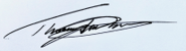 Signed: Thomas Hartland Smith – River Restoration Officer Section 3. Form of Tender (To be completed by the Tenderer and returned to the Nominated Officer relating to the supply of the Works).We offer to execute the whole of the works described in your Invitation to Tender Specification [ENTER DATE] for [ENTER PROJECT NAME]Total all-inclusive tender for each of the works inclusive of VAT:Works: [PROJECT NAME]		£ ……........………………………pounds and  ................. pence[ADD LINES FOR ADDITIONAL COMPONENTS BEING QUOTED FOR OR DELETE THIS]	 We confirm(i) That we have not communicated and will not communicate to any person under any agreement or arrangement, the amount of this Tender. (ii) That the amount of this Tender has not been adjusted under any agreement or arrangement with any person. (iii) Having examined the Conditions of Contract and Specification for the above mentioned works we offer to complete the whole of the Specification for the Delivery Site for such as may be ascertained in accordance with the said Conditions of Contract. (iv) We undertake to complete and deliver the whole of the Works comprised in the Contract within the time stated in this Tender. (v) Unless and until a formal Agreement is prepared and executed this Tender, together with your written acceptance thereof, shall constitute a binding contract between us. (vi) We understand that you are not bound to accept the lowest or any tender you may receive. (vii) We understand that Work on this Delivery Sites may not take place even after the Contract has been awarded depending upon Consent.Name of Firm: 											.Address:											Post Code 				Tel No 							VAT No						If a Limited Company, please state address of Registered Office;SignatureThe Tender to be enclosed and sealed in an official addressed envelope and delivered by not later than [ENTER DATE]Note:	Any Tender received after this date will not be considered**	Itemised:Note: Please photocopy and use additional sheets as necessary.Time Schedule:SUB CONTRACTORS(To be completed by the Principal Designer and/or Contractor)The Principal Designer or Principal Contractor shall indicate the names and addresses of those firms to whom he proposes to sub-let any portion of the work included in this tender. The Principal Designer or Principal Contractor is to include copies of all relevant insurance certificates for those Designers or Contractors listed below. No sub-contractors may be used without the written consent of the Trust, or without the insurance documents having been vetted and approved by the Trust.(iii) 	Any other sub-contractor must not be utilized without the prior consent of the Nominated Officer.Only sub-contractors with substantial experience of remote and sensitive working and with prior experience in this particular type of work may be considered. The Trust requires that the Contractor submit a full resume of the sub-contractors experience.  The Trust reserves the right to reject any proposed Sub-Contractor.If no subcontracting is to be undertaken simply state none below.Sub-Contractor											Section or nature of the work to be Sub-let 							Names and Address										Signature	....................................................................................................Address	....................................................................................................Date		....................................................................................................General Items and Preliminaries:-General Items and Preliminaries:-Works RequiredWorks RequiredNo.Rates £'sCost (ex VAT)VATTotal Cost £'sItemsContractual RequirementsProposed Start Date Proposed Completion Date 